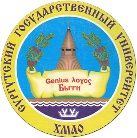 БЮДЖЕТНОЕ УЧРЕЖДЕНИЕ ВЫСШЕГО ОБРАЗОВАНИЯХАНТЫ-МАНСИЙСКОГО АВТОНОМНОГО ОКРУГА – ЮГРЫ«Сургутский государственный университет»Зачислены с 1 сентября 2022 года на внебюджетную основу обучения:очная форма обучения38.03.01 Экономика   - по конкурсу:  38.03.02 Менеджмент   - по конкурсу: 38.03.03 Управление персоналом   - по конкурсу: 38.03.04 Государственное и муниципальное управление   - по конкурсу:   38.05.01 Экономическая безопасность  - по конкурсу:  №СнилсКонкурсные баллы1165-339-974 042222167-654-144 971903151-866-045 701784162-052-541 271755186-310-189 651746179-069-925 281647171-439-069 671618155-383-570 821559162-195-731 6915510171-814-751 7214911168-176-732 0518812162-344-929 6418013194-598-467 4517414197-458-413 2617315167-654-148 0017016142-941-592 6715917159-807-697 2915718135-041-189 1914619000068744128№СнилсКонкурсные баллы1162-925-366 812072189-768-688 801973164-478-453 001954157-959-269 381855196-369-403 201806178-138-588 11177№СнилсКонкурсные баллы1156-466-289 991922157-179-775 131853154-316-006 291784178-170-067 801745162-535-925 711816192-711-772 82171№СнилсКонкурсные баллы1143-561-171 431822207-327-005 271763188-124-334 79138№СнилсКонкурсные баллы1159-807-988 371932168-917-550 231883187-045-530 821814178-576-792 491705186-285-920 161626174-492-727 00160